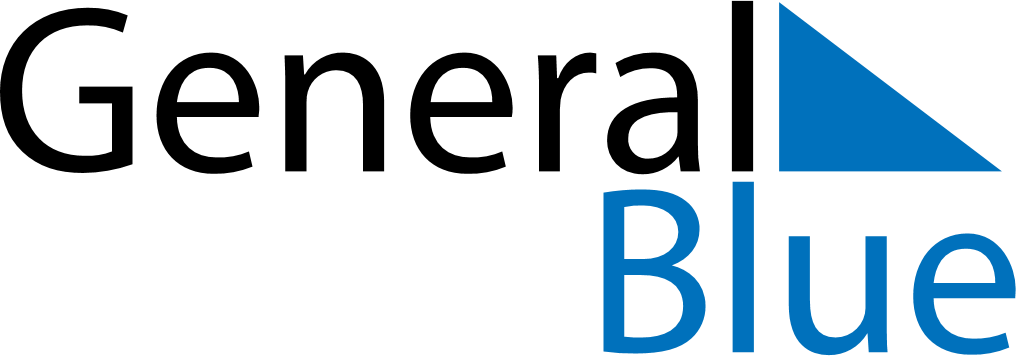 October 2019October 2019October 2019South KoreaSouth KoreaSUNMONTUEWEDTHUFRISAT12345National Foundation Day6789101112Hangul Day13141516171819202122232425262728293031